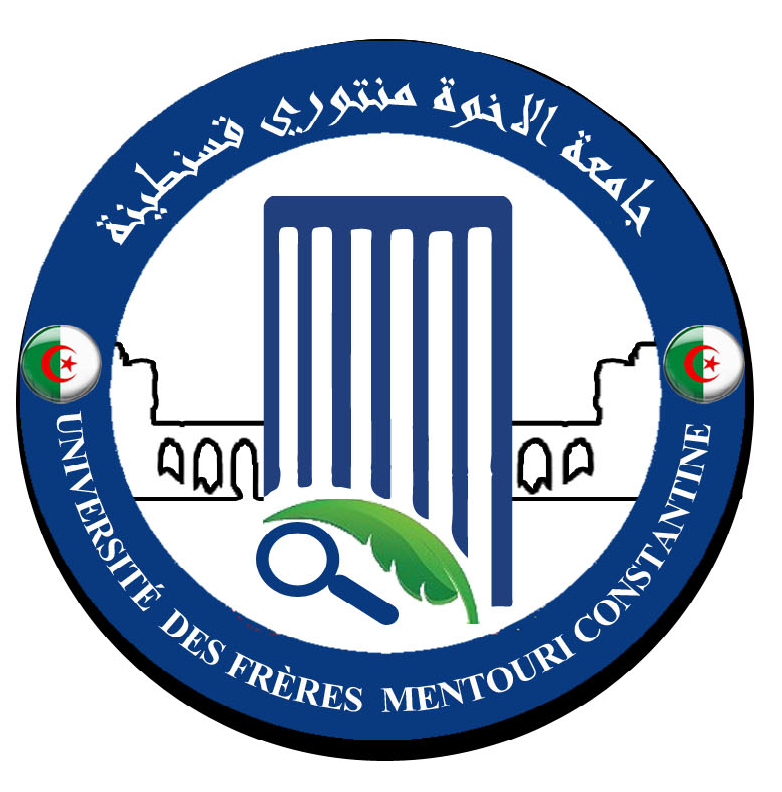 رقم:   12    /2018اجتماع مجلس التنسيق للكلية الموسع يوم الثلاثاء 09 سبتمبر   2018 محضر رقم 03في التاسع من شهر سبتمبر سنة ألفين وثمانية عشر في الساعة 10 صباحا اجتمع مجلس التنسيق للكلية الموسع برئاسة عميد الكلية و بحضور السادة:الطاقم الإداريدهيمات العيد                     عميد الكلية فارس خلاف                     الأمين العام للكليةروابح عبد القادر               نائب العميد المكلف بالدراسات ما بعد التدرج والبحث العلمي و العلاقات الخارجيةباقة مبارك                      رئيس قسم البيولوجيا و علم البيئة النباتية نسيب يوسف                   رئيس قسم الكيمياء الحيوية و البيولوجيا الخلوية و الجزيئية فرحاتي العيد                    رئيس قسم الميكروبيولوجيا مداسي ابراهيم                  رئيس قسم بيولوجيا الحيوانقاسم شاوش نور الدين        رئيس قسم البيولوجيا التطبيقية بوطومو سمير                  مسؤول مصلحة الجذع المشتركمجروبي محمد العربي         مسؤول  الوساطة البيداغوجية سلوقسي الصادق               مسؤول المخابر بالكلية الغائبون مرايحية جمال                   نائب العميد مكلف بالبيداغوجيا و المسائل المرتبطة بالطلبة  ( بعذر )	جدول الأعمال  البيداغوجيا * انطلاق النشاطات البيداغوجية * مخابر البيداغوجيا و الأعمال التطبيقية *  التحويلات و التوجيه Transfert et Orientation* عدد المقاعد البيداغوجية  المخصصة للمترشحين  ( بكالوريا + 5 سنوات  فما فوق ) ماستر 2 2-  الدراسات ما بعد التدرج و البحث العلمي و العلاقات الخارجية 3- فريق ميدان التكوين البيداغوجيا *-  انطلاق النشاطات البيداغوجيةشهد هذا الأسبوع ابتداء من يوم 09 سبتمبر 2018 انطلاقة محتشمة للنشاطات البيداغوجية لمختلف الدروس لسنوات الثانية و الثالثة و الماستر 2 ، حيث سجل  إعطاء 39 محاضرة وفق ما يلي : قسم البيولوجيا و علم البيئة النباتية : 12 محاضرةقسم بيولوجيا الحيوان: 04 محاضراتقسم البيولوجيا التطبيقية:  00 محاضرةقسم الكيمياء الحيوية و البيولوجيا الجزيئية : 03 محاضرات قسم الميكروبيولوجيا : 07 محاضرات قسم الجذع المشترك : 03 محاضرات *-  مخابر  البيداغوجيا   و الأعمال التطبيقية	طلب من مسؤول المخابر على مستوى الكلية عقد اجتماع مع مساعدي رؤساء الأقسام لتوزيع المخابر البيداغوجية و  تحضير إجراء الجلسات المعملية  و التطبيقية و الورشات البيداغوجيةالسهر و الحرص التام رفقة المهندسين و التقنيين  على نظافة المكان و  استقبال الطلبة و الأساتذة  في أحسن الظروف و التحضير الجيد لانطلاق النشاطات البيداغوجيةشدد عميد الكلية على  انطلاق هذه النشاطات ابتداء من 23 سبتمبر 2018 لمختلف السنوات و التخصصات        *- التحويلات  و التوجيهTransfert et Orientation اشرف كل من عميد الكلية و نائب العميد المكلف بالدراسات ما بعد التدرج و البحث العلمي نيابة عن نائب العميد المكلف بالبيداغوجيا و المسائل المرتبطة بشؤون الطلبة  و مسؤول مصلحة الجذع المشترك لعلوم الطبيعة و الحياة ورؤساء الأقسام و مسؤولة مصلحة التعليم و الشهادات  على عملية التحويلات  و التوجيه للموسم الجامعي 2018/2019 و انتهت العملية كما يلي :*- عد د الطلبة الذين سحبوا أصل شهادة الباكالوريا: 154 ملف *- عدد الطلبة المحولون داخليا (بين الأقسامو الكليات) :53 ملف *- عدد الطلبة المحولون خارجيا (بين الجامعات سنة أولى):56 ملف *- عدد الطلبة المحولون خارجيا (بين الجامعات سنة ثانية):17 ملف *- عدد الطلبة الموجهون خارجيا (بين الجامعات سنة ثالثة): 05 ملفات  *-   عدد المقاعد البيداغوجية المخصصة للمترشحين  ( بكالوريا + 5 سنوات  فما فوق ) ماستر 2 قدم رؤساء الأقسام  عدد المقاعد البيداغوجية المفتوحة و المقترحة  للمترشحين من الطلبة ( بكالوريا + 5 سنوات فما فوق للتسجيل  في الماستر 2 للموسم الجامعي 2018/2019  وفق التخصصات التالية:  الدراسات ما بعد التدرج و البحث العلمي والعلاقات الخارجية أعطى كل من  عميد الكلية  و  نائب العميد المكلف بالدراسات ما بعد التدرج و البحث العلمي و العلاقات الخارجية توجيهات و تعليمات حول  مسابقات الدخول إلى مسارات التكوين في الطور الثالث من نظام LMD) )طبقا لتعليمة الوزارية رقم 456 الصادرة عن مديرية التكوين في الدكتوراه و التأهيل الجامعي التي تتضمن المراحل الأربعة للترشح تم ضبط الرزنامة التاليةمن الأحد 16 إلى الأربعاء 25 سبتمبر 2018 فتح الأرضية لتسجيل المترشحين عبر الخطالخميس 27 سبتمبر 2018 منح كود الدخول إلى نائب العميد المكلف بالتدقيق في قوائم المترشحين المسجلين عبر الخط لمراقبة المطابقة الإداريةمن السبت 29 سبتمبر إلى 04 أكتوبر 2018 : مرحلة معالجة ملفات المترشحين المؤهلين ، مراقبة و اختيار القوائم من طرف لجان التكوين في الدكتوراه الخميس 04 أكتوبر 2018 إرسال القوائم من طرف نائب العميد إلى نائب رئيس الجامعي للدراسات ما بعد التدرج لنشرها على موقع الجامعة في الانترنت من 06 إلى 11 أكتوبر 2018  مرحلة الطعون عبر الخطالأحد 15 أكتوبر 2018 إرسال الاستدعاءات المكتوبة عبر الايمايل للمترشحين المقبولين على مستوى الأقسام بالكليةمن الاثنين 16 إلى الخميس 19 أكتوبر 2018 تحضير و تنظيم مواضيع  المسابقات على مستوى الأقسام و الكليةالسبت 20 أكتوبر 2018 إجراء المسابقات للامتحانات الكتابية ابتداء من الساعة 13 ، حضور المترشحين  بالمدرجات الساعة 12 و النصف *- توزع المدرجات من 1 إلى 6 و المرج 13 و 14  على مختلف أقسام الكلية حسب تعداد المترشحين في كل اختصاص فريق ميدان التكوين لعلوم الطبيعة و الحياة        ذكر عميد الكلية  رؤساء الأقسام نيابة عن مسؤول فريق ميدان التكوين لعلوم الطبيعة و الحياة بالاجتماع الذي تم يوم  05 سبتمبر 2018 و الذي تم فيه دراسة النقاط التالية : 1.  Réforme « Ajustements des coefficients et des crédits (PV. Du CPND du 09 Mai 2018) Pour le domaine SNV et conformément à la note No 229/DGEFS/DESPE/2018 émanant de la direction générale des enseignements et de laformation supérieure, la réforme sus-citée  est applicable, à partir de l’année universitaire 2018/2019, uniquement pour le socle commun (1èreannée). 2. Évaluation des parcours Licences et Masters de l’année 2017/2018 Suite à la proposition du Responsable du Domaine etde l’intervention de Mr le Doyen concernant l’évaluation des parcours, il a été demandé aux responsables pédagogiques de faire un bilan de leur parcours respectif sur les points forts, les points faibles, le taux de réussite etc.3. Programme et planning des CP et/ou réunions des équipes de formations pour l’année universitaire 2018/2019 Ce point de l’ordre du jour est la suite logique du 2ème point. Le responsable du Domaine a rappelé aux participants les missions des responsables de domaine, de filière et de parcours conformément au J.O du 09Mai 2008. République Algérienne Démocratique et Populaire Ministère de l’Enseignement Supérieur et de la Recherche Scientifique Université des Frères Mentouri de Constantine 1 Afin d’évaluer correctement les étudiants dans leur parcours respectif, il faut que les  responsables des filières animent les travaux des différents parcours. Trois CP par semestre  sont insuffisants pour mettre en œuvre une gestion cohérente des parcours. D’ailleurs, pour le bilan de l’année 2017/2018, les responsables des filières présents  ont pris certaines dispositions pour réaliser ce bilan à l’échelle de la filière. Pour l’année universitaire 2018/2019, une meilleure coordination des équipes de  formation dans la filière doit être réalisée, notamment au niveau des moyens (personnel et locaux), de l’échange des expériences et des compétences. Ces réunions de filière n’empêchent pas des breefings de parcours. 4. Validation de l’inscription en M1 pour l’année universitaire 2018/2019 Mr le Doyen a expliqué le retard accusé par la plateforme d’inscription des étudiants en M1-S1, retard du, essentiellement, à des facultés qui n’ont pas pu confectionner les diplômes de leurs étudiants à temps. Cependant, la validation pourra avoir lieu incessamment et Mr le Doyen à demander  aux équipes de formation (responsable) de parcours d’être prêts pour la validation au  moment opportun. Pour cela, le Responsable du Domaine à envoyer, hier après-midi, une fiche synthétique rappelant les licences d’accès et les quotas par master afin d’éviter toute erreur à ce niveau. 5. Divers Un débat autour de différents points s’est déroulé, notamment sur : -e-learning, -l’information des étudiants du tronc-commun, -les effectifs et locaux, à titre d’exemple le L3 microbiologie pour 290 étudiants et uniquement l’amphi 4. Dans ce cadre, une alternative a été proposée notamment en divisant les effectifs. La séance a été levée à 16heures Rappel : le Mardi 11 Septembre se tiendra une réunion du conseil de la faculté élargie aux Responsables de filières 05 Septembre 2018 أغلق المحضر على الساعة  3012 h و رفعت الجلسةقسنطينة يوم 09/09/2018              عميد الكلية نسخة إلى السادة:- رئيس الجامعة- الأمين العام للجامعة - نائب رئيس الجامعة المكلف بالتكوين العالي في الطورين الأول و الثاني و التكوين المتواصل و الشهادات و كذا التكوين العالي في التدرج- نائبة رئيس الجامعة المكلفة بالعلاقات الخارجية و التعاون و التنشيط و التظاهرات العلمية- نائب رئيس الجامعة المكلف بالتكوين العالي في الطور الثالث و التأهيل الجامعي  و البحث العلمي  و التكوين العالي فيما بعد التدرج - نواب  عميد الكلية  و الأمين العام للكلية و رئيس المجلس العلمي للكلية- مسؤولة فريق ميدان التكوين - رؤساء الأقسام و مسؤول الجذع المشترك لعلوم الطبيعة و الحياة- الأرشيفDépartementMasters Nombre   de postesMicrobiologieMycologie et biotechnologie fongique00MicrobiologieBiologie moléculaire des microorganismes00MicrobiologieÉcologie microbienne00Biochimie et Biologie Cellulaire et MoléculaireBiochimie de la nutrition02Biochimie et Biologie Cellulaire et MoléculaireBiochimie Appliquée02Biochimie et Biologie Cellulaire et MoléculairePhysiologie Cellulaire et Physiopathologie02Biologie AppliquéeBioindustries, analyse et contrôle02Biologie AppliquéeMicrobiologie et hygiène hospitalière02Biologie AnimaleGénétique02Biologie AnimaleImmunologie moléculaire et cellulaire02Biologie AnimaleToxicologie02Biologie AnimaleBiologie et contrôle des populations d’insectes02Biologie Végétale et ÉcologieBiodiversité et physiologie végétale02Biologie Végétale et ÉcologieBiologie et physiologie de la reproduction02Biologie Végétale et ÉcologieBiotechnologie et génomique végétale02Biologie Végétale et ÉcologieÉcologie fondamentale et appliquée02Biologie Végétale et ÉcologieProtection des écosystèmes02Cinq départements18 Masters28